§623.  ExemptionsSections 621‑A and 622 do not apply to an employee of a limited liability partnership and do not apply to an employee of an S corporation or a cooperative corporation or association if the employee is a stockholder of the corporation or association, unless the employee requests the association or corporation to pay that employee in accordance with section 621‑A.  Except as provided in section 621‑A, subsection 3, 4 and 5, a corporation, contractor, person or partnership may not by a special contract with an employee or by any other means exempt itself from this section and sections 621‑A and 622.  [PL 2023, c. 124, §4 (AMD).]SECTION HISTORYPL 1973, c. 40 (AMD). PL 1975, c. 113, §2 (AMD). PL 1999, c. 465, §4 (AMD). PL 1999, c. 790, §P2 (AMD). PL 1999, c. 790, §P3 (AFF). PL 2005, c. 18, §2 (AMD). PL 2023, c. 124, §4 (AMD). The State of Maine claims a copyright in its codified statutes. If you intend to republish this material, we require that you include the following disclaimer in your publication:All copyrights and other rights to statutory text are reserved by the State of Maine. The text included in this publication reflects changes made through the First Regular and First Special Session of the 131st Maine Legislature and is current through November 1. 2023
                    . The text is subject to change without notice. It is a version that has not been officially certified by the Secretary of State. Refer to the Maine Revised Statutes Annotated and supplements for certified text.
                The Office of the Revisor of Statutes also requests that you send us one copy of any statutory publication you may produce. Our goal is not to restrict publishing activity, but to keep track of who is publishing what, to identify any needless duplication and to preserve the State's copyright rights.PLEASE NOTE: The Revisor's Office cannot perform research for or provide legal advice or interpretation of Maine law to the public. If you need legal assistance, please contact a qualified attorney.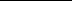 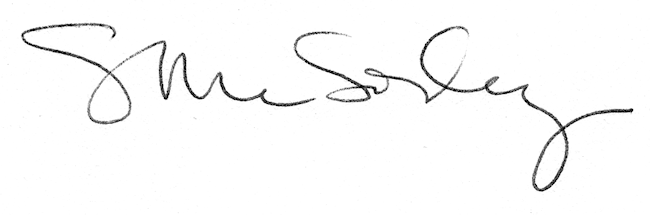 